Уральский федеральный университет имени первого Президента России Б.Н. ЕльцинаРоссийская академия образования (Уральский региональный научный центр)Российское психологическое общество (Свердловское отделение)при участии Центра психолого-педагогической, медицинской и социальной помощи «Ладо»Федерации Психологов Образования России ИНФОРМАЦИОННОЕ ПИСЬМОII Всероссийский форум с международным участием ПСИХОЛОГИЯ ОБРАЗОВАНИЯ: СОВРЕМЕННЫЙ ВЕКТОР РАЗВИТИЯ25 июня 2021 годаЕкатеринбургЦель Форума: интеграция и обмен опытом специалистов-психологов, работающих в системе образования (дошкольного, начального, основного, профессионального), а также актуализация роли психолога в современных условиях.  Направления работы Форума: Психологическое благополучие субъектов образованияПсихологические ресурсы образовательной успешностиПсихологическая безопасности детей в цифровую эпохуПсихология инклюзивного образования Профессиональное развитие педагога: новые вызовы и смыслыПсихология одаренности и творчестваПрограмма Форума включает:пленарное и секционные заседания;мастер-классыоткрытые лекциикруглые столыФорма участия: очная (участие во всех мероприятиях, предусмотренных программой; раздаточный материал; сертификат участника; кофе-брейки; возможность публикации в журнале), заочная (только публикация).Регистрация на участие с докладом продлится до 15 июня 2021, на участие без доклада – 20 июня 2021. Регистрация на Форум осуществляется по ссылке: https://forms.gle/Mc4yPSdpszibAFwd6По итогам проведения Форума планируется публикация специального выпуска журнала «Вестник практической психологии образования» с Российским индексом научного цитирования (на платформе e-library). Статьи принимаются в срок до 25 июня 2021 года по адресу forum.urfu.edu@gmail.com. Программный комитет оставляет за собой право отказать в публикации статьи, если она не соответствуют указанным требованиям (требования к оформлению статей представлены ниже), а также, если она подготовлены не на должном научном уровне или представлена позже установленного срока. Регистрационный взнос – не предусмотрен. Место проведения Форума: Уральский федеральный университет имени первого Президента России Б. Н. Ельцина. Адрес: 620000, г. Екатеринбург, пр. Ленина, 51.Ответственный секретарь Форума: Юровская Елена Николаевна e-mail: forum.urfu.edu@gmail.comсайт: https://psy-urgi.urfu.ru/ru/nauchnaja-dejatelnost/konferencii/ii-vserossiiskii-forum-s-mezhdunarodnym-uchastiem-psikhologov-obrazovanija/Требования к оформлению статьи.К публикации принимаются статьи объемом до 25 000 знаков, количество знаков указано с пробелами. Статья оформляется в соответствии со стилевыми файлами. https://drive.google.com/file/d/1IMKfPs7SNh5BUH3RoNmwONg_ZqI4Shkd/view?usp=sharingСтилевой файл содержит метаданные статьи: название статьи, сведения об авторах, аннотацию, ключевые слова и др., оформленные и расположенные в соответствии с правилами издательства. Некоторые данные, например, сведения об источнике финансирования, являются необязательными. При оформлении статьи следует заменить все демонстрационные данные актуальными, а неиспользуемые необязательные - удалить. При подготовке рукописи с использованием стилевого файла статьи не следует вносить правки (изменять, добавлять, удалять информацию) в фрагментах, отмеченных красным цветом шрифта.Текст должен быть подготовлен в соответствии с правилами стилевого файла в текстовом редакторе – Microsoft Word, шрифт «Times New Roman». Поля документа должны быть выставлены со значениями:левое поле: 3 см., правое: 1.5 см.; верхнее/нижнее: 2 см.отступ первой строки: 1.25 см.Переносы, в том числе автоматические, в тексте не используются.Страницы рукописи нумеруются в нижней части листа с помощью функции автоматической вставки номеров.Структура статьи:Заголовок. Заголовок размещается по центру листа и выделяется полужирным шрифтом. Прописными (заглавными) буквами заголовок не вводится. Точка в конце заголовка не ставится. Для перевода заголовка на английский язык используются такие же правила, причем все слова за исключением предлогов и артиклей следует писать заглавными буквами.ФИО автора (авторов). Первыми указываются фамилия, затем - инициалы. Между инициалами пробелы не ставятся. Фамилии авторов выравниваются по левому краю, выделяются полужирным шрифтом и курсивом. После инициалов ставится запятая. на следующей строке после ФИО указываются сведения об авторе в следующем порядке: ученая степень, должность, место работы, город, страна, адрес электронной почты.В случае коллективного авторства все авторы указываются поочередно: сначала ФИО первого автора и сведения о нем, на следующей строке - ФИО второго автора, затем - сведения о нем и т.д. Аннотация.  (авторское резюме). Аннотация оформляется тем же шрифтом, что и текст статьи. Слово «аннотация» в тексте не указывается. Текст аннотации не разбивается на абзацы.Ключевые слова. Словосочетания «Ключевые слова:» выделяется полужирным шрифтом. Ключевые слова даются в строчку, через запятую. В конце ставится точка. Количество ключевых слов от 5 до 10.Текст статьи. Структура статьи может включать разделы: введение, методы, результаты, обсуждение, заключение или выводы.Литература. Информация об источниках (затекстовая библиографическая ссылка) указывается в соответствии с модификацией ГОСТ 7.0.5–2008. Список литературы должен включать в себя ссылки на современные исследования, опубликованные за последние пять лет. Заголовок «Литература» выравнивается по левому краю листа и выделяется полужирным шрифтом. Все источники («Литература») даются нумерованным списком, перечисляются по алфавиту – сначала источники на кириллице, затем на латинице. Источники приводятся на языке оригинала. При оформлении названий иноязычных работ сохраняется расстановка заглавных и строчных букв.Требования к количеству источников для статей разного типа:а) теоретические: не менее 20 источниковб) обзорные: не менее 30 источниковв) эмпирические: не менее 15 источников.7. Далее дублируется информация на английском языке.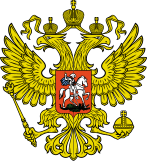 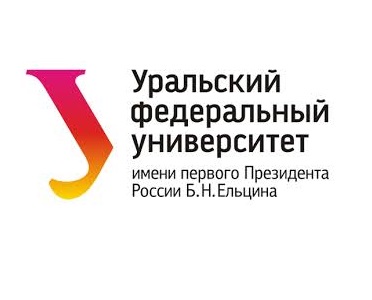 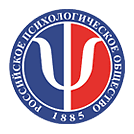 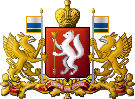 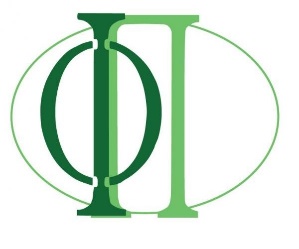 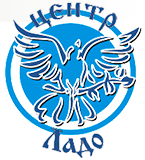 